МДОУ детский сад «Тополёк»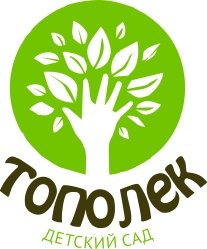 Игра - квест « В поисках сокровищ» для детей 5-6 лет.Выполнила: Векшина Е.В.										ВоспитательМДОУ детский сад « Тополёк»Гр. «Светлячок» 2021 г. «В поисках сокровищ» Интеграция образовательных областей: речевое развитие, познавательное развитие, социально-коммуникативное развитие, физическое развитие, художественно-эстетическое развитие.Цель: Развитие у детей коммуникативных навыков, умения работать в команде, создание радостного, веселого настроения, используя современные нетрадиционные методы и приемы, в частности, посредствам внедрения в воспитательно-образовательный процесс игровой квест-технологии.Задачи:Образовательные - формирование познавательных действий, становление сознания.- формирование у детей таких качеств, как наблюдательность, сосредоточенность, устойчивость и произвольность внимания, умение ориентироваться с помощью карты-становление самостоятельности, целенаправленности и саморегуляции собственных действий.Развивающие- владение речью как средством общения.- развитие интересов детей, любознательности и познавательной мотивации,  воображения и творческой активности.- развитие социального и эмоционального интеллекта, эмоциональной отзывчивости, сопереживания.- развитие у детей организованности, самостоятельности, инициативности, умения.- развитие ловкости, быстроты, выносливости.Воспитательные-формирование готовности к совместной деятельности.- закрепление умений общаться друг с другом,- закрепление умений работать в команде, двигаясь к общей цели.Предварительная работа: подготовить карту - маршрут квеста в помещении детского сада, оборудовать уровни необходимыми материалами и инструментами, и в тайных местах оставить конверты с заданиями для прохождения уровней.Планируемые результаты:Объединить детей, доставить им удовольствие, способствовать сближению и организованности группы.Материалы и оборудование: посылка, письмо, карта, маленькие шарики пластмассовые по количеству участников, воздушные шары, записки с заданиями, сундук с сокровищами,    Ход квест- игры:Воспитатель: Ребята, я предлагаю вам поучаствовать в квест- игре, которая называется «В поисках сокровищ», где мы с вами будем искать клад. Наша цель- найти клад. Для достижения нашей цели нужно пройти ряд испытаний в виде различных заданий. Сегодня я шла на работу, и мне почтальон вручил посылку, но она адресована не нам, а Старине Джеку-пирату.Как же нам передать посылку ему?(ответы детей).Воспитатель: Ребята, нам нужно искать загадочный сундук. Откуда начнём? Где она может находиться? «Старина Джек, я спрятал твою долю сокровищ в одном надежном месте, а, чтобы не забыть где она находится- нарисовал карту. Сначала я хотел положить ее в коробку, но потом испугался – что будет, если она попадет в чужие руки? Тогда я разрезал ее на мелкие кусочки и спрятал. Я, знаю, как ты ловок и умен, поэтому уверен, что ты справишься со всеми заданиями, найдешь все куски карты, склеишь их и отыщешь свои сокровища.Твой друг  Одноглазый Джо».Воспитатель: Ребята поможем отыскать сокровища?Дети: ДаВоспитатель: Вы смелые, сильные, ловкие?Дети: Да.Воспитатель: Мы теперь одна команда!(Раздает детям пиратские шапки и ведущему тоже).Воспитатель: У пиратов есть своя традиция: говорить такие слова: «Поднимаем якоря,Отправляемся в моря,Мы весёлые ребята,Потому что мы пираты…»Воспиатель: Смотрите тут еще записка есть. (в письме)Читает. «Чтобы карту Вам найти нужно пройти много испытаний…»(«Много маленьких кусочков ты попробуй собери, найдешь ты их в конверте цифру 1 ищи…») Дети ищут символ пиратов с цифрой 1.Находят конверт, в нем задание 1: «Собери пазлы»(ведущий ставит 3 стола, на каждом конверт с пазлами. Дети по 5 человек встают у столов и собирают пазлы. В одном из конвертов находится кусочек карты).Дети выполняют задание и получают кусочек карты.Воспитатель: Молодцы ребята, как у вас быстро получилось справиться с заданием.Давайте все вместе: «Поднимаем якоря,Отправляемся в моря,Мы весёлые ребята,Потому что мы пираты…»Воспитатель: Ребята, смотрите на кусочке карты что-то написано…(Подсказка: «Чтобы получить кусочек пиратской карты, вы должны отгадать все загадки, цифру 2 найди, что внутри смотри», (Дети ищут символ пиратов с цифрой 2) воспитатель зачитывает загадки, дети отгадывают.)Задание 2: Загадки!1.В тихую погоду,Нет нас нигде,Как ветер подует —Бежим по воде.  (Волны)2.Нептун, явно, с кем-то в ссоре,Если так бушует море!Волны самых разных форм…Что же с морем? В море …(Шторм)3. Бриги, шхуны и фрегаты —Это собственность пиратов.Отплывают от землиПрямо в море… (Корабли.)4. Плаваю на корабле,Иногда лежу на дне.На цепи корабль держу,Судно в море сторожу.Чтобы ветер не угнал,На волнах лишь покачал. (Якорь)5.Его найти желает каждый,Кто слышал про него однажды.Найти его (как был бы рад) –Большой сундук, в котором … (КЛАД). 6. Он гроза морей,Шхун и кораблей.Не рыбак и не солдат,А беспощаднейший…    (Пират)Воспитатель: Как быстро вы отгадали все загадки. Вот это у меня хорошая команда. И снова вместе: «Поднимаем якоря,Отправляемся в моря,Мы весёлые ребята,Потому что мы пираты…»Когда загадки разгаданы, воспитатель читает приписку под загадками: «Теперь, когда все загадки разгаданы, вы можете отправляться дальше. Про кого была последняя загадка? Ищите его, и найдете следующий обрывок карты. Цифру 3 найди в цель попади».(Дети ищут символ пиратов с цифрой 3 и рядом картинку с пиратом. Подходят к ней)Задание  3 :«Меткий Пират»Воспитатель: (Раздаёт детям мячи пластмассовые. В корзиночках по 5 шт.).Задача детей: как можно более метко попасть мячиками в цель. Целью является кусочек карты, которая прикреплена на пирате. (Играет фоновая музыка), дети по 5 человек бросают в цель, мячики.Пират: Какие же вы меткие, молодцы. И … вместе:«Поднимаем якоря,Отправляемся в моря,Мы весёлые ребята,Потому что мы пираты…»Вот еще одна подсказка, (читает на кусочке карты следующую подсказку).«Чтобы дальше Вам пройти, цифру 4 нужно найти, и сбить преграду на своем пути…»(Дети ищут символ пиратов с цифрой 4)Задание  4: «Салют»Грянул гром, весёлый гром,Засверкало всё кругом!Рвутся в небо неустанноРазноцветные фонтаны,Брызги света всюду льют.Это праздничный ….                  (Салют)Воспитатель: Ребята, ваша задача: без помощи рук лопнуть надувные шары, в которых лежат скрученные бумажки, нужно найти кусочек карты.
(Дети лопают ногой шары находят последний кусочек карты).Воспитатель:Мои пираты, вот последний кусочек карты. И снова еще раз:«Поднимаем якоря,Отправляемся в моря,Мы весёлые ребята,Потому что мы пираты…»Воспитатель: Давайте соберем из кусочков карту и посмотрим, что же там…За столом дети с пиратом собирают кусочки карты. (Склеивают ее.)Затем по пиратскими чёрными эмблемами и чёрным стрелкам находят последнюю подсказку:У ребят сегодня праздник Вышли утром, вот те разВо дворе для них построили, Развлечение высший класс.С деревянными бортами, И грибочком для тенька,Целый день там строит, лепит,Возиться вся детвора…(Песочница) (Дети находят сундук с сокровищами… Открывают его. Победное: Ура!!! Вместе с пиратом:«Поднимаем якоря,Отправляемся в моря,Мы весёлые ребята,Потому что мы пираты…»Пират награждает пиратов медалями и «монетками».